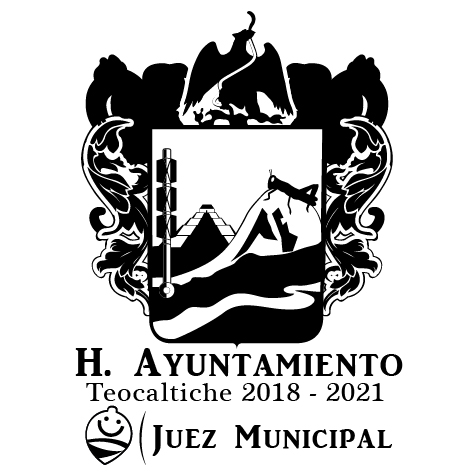 OCTUBRE 2019OCTUBRE 2019OCTUBRE 2019OCTUBRE 2019OCTUBRE 2019OCTUBRE 2019OCTUBRE 2019ACTIVIDADES DIARIASJUEZ MUNICIPALACTIVIDADES DIARIASJUEZ MUNICIPALACTIVIDADES DIARIASJUEZ MUNICIPALACTIVIDADES DIARIASJUEZ MUNICIPALACTIVIDADES DIARIASJUEZ MUNICIPALACTIVIDADES DIARIASJUEZ MUNICIPALACTIVIDADES DIARIASJUEZ MUNICIPALDOMINGOLUNESMARTESMIÉRCOLESJUEVESVIERNESSÁBADO1Atención ciudadana. Guardia.2Asesorías y conciliaciones a la ciudadanía de la delegación de Belén del Refugio.Guardia.3Asesorías y conciliaciones a la ciudadanía de la delegación de Mechoacanejo.Guardia.4Asesorías y conciliaciones a la ciudadanía de Teocaltiche.Guardia.5Guardia.6Guardia.7Asesorías y conciliaciones a la ciudadanía de Teocaltiche.8Asesorías y conciliaciones a la ciudadanía de Teocaltiche.9Asesorías y conciliaciones a la ciudadanía de Teocaltiche.10Asesorías y conciliaciones a la ciudadanía de Teocaltiche.11Asesorías y conciliaciones a la ciudadanía de Teocaltiche.12Guardia.1314Asesorías y conciliaciones a la ciudadanía de Teocaltiche.15Asesorías y conciliaciones a la ciudadanía de Teocaltiche.16Asesorías y conciliaciones a la ciudadanía de Teocaltiche.17Asesorías y conciliaciones a la ciudadanía de Teocaltiche.18Asesorías y conciliaciones a la ciudadanía de Teocaltiche.19Guardia.20Guardia.21Asesorías y conciliaciones a la ciudadanía de Teocaltiche.22Asesorías y conciliaciones a la ciudadanía de Teocaltiche.23Asesorías y conciliaciones a la ciudadanía de Teocaltiche.24Asesorías y conciliaciones a la ciudadanía de Teocaltiche.Cita con Presidente Municipal.25Asesorías y conciliaciones a la ciudadanía de Teocaltiche.262728Asesorías y conciliaciones a la ciudadanía de Teocaltiche.Guardia.29Asesorías y conciliaciones a la ciudadanía de Teocaltiche.Guardia.30Asesorías y conciliaciones a la ciudadanía de Teocaltiche.Guardia.31Asesorías y conciliaciones a la ciudadanía de Teocaltiche.Guardia.